Отчет классного руководителя _Тарасенко С.Ю.  ( 3 «А» класс)                                о проведении мероприятий, посвященных Дню космонавтики и                               60-летию полета в космос Ю.А.Гагарина Коллективная работа (оформление стенгазеты)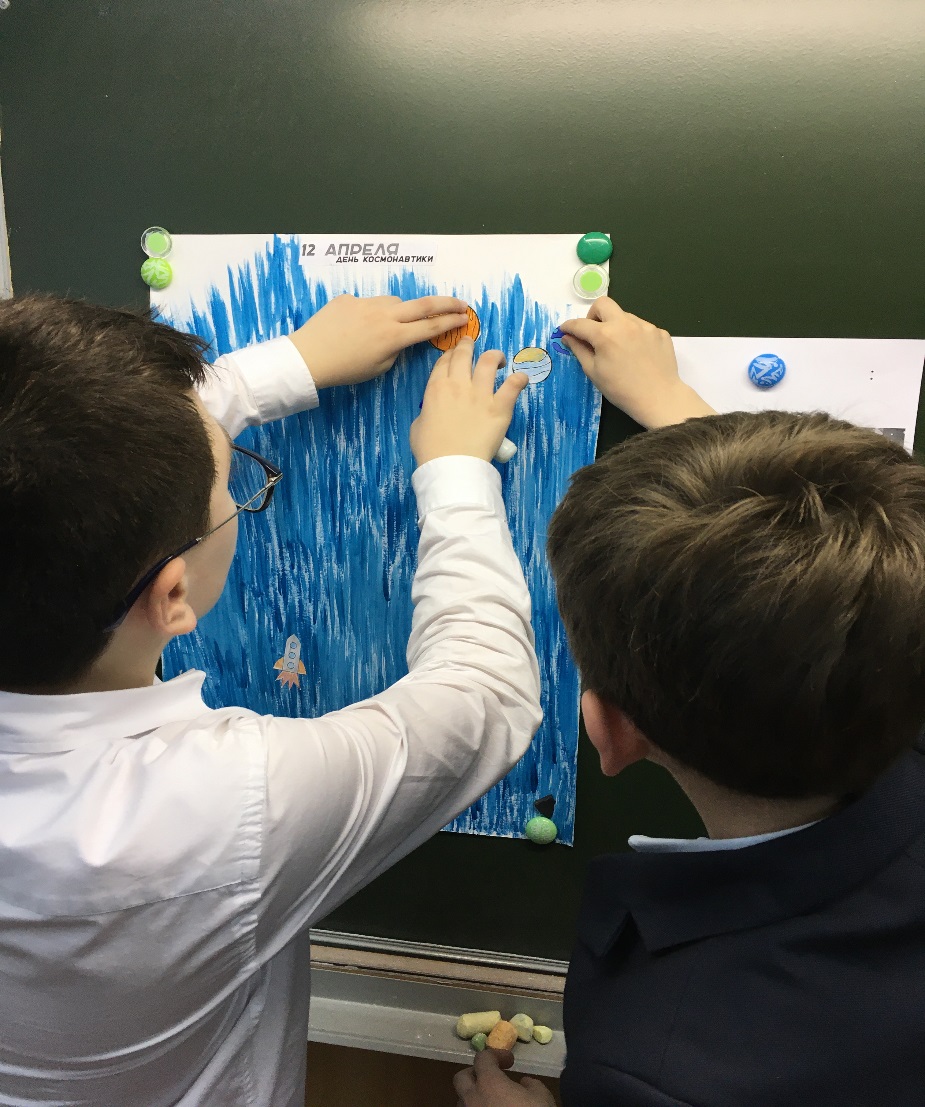 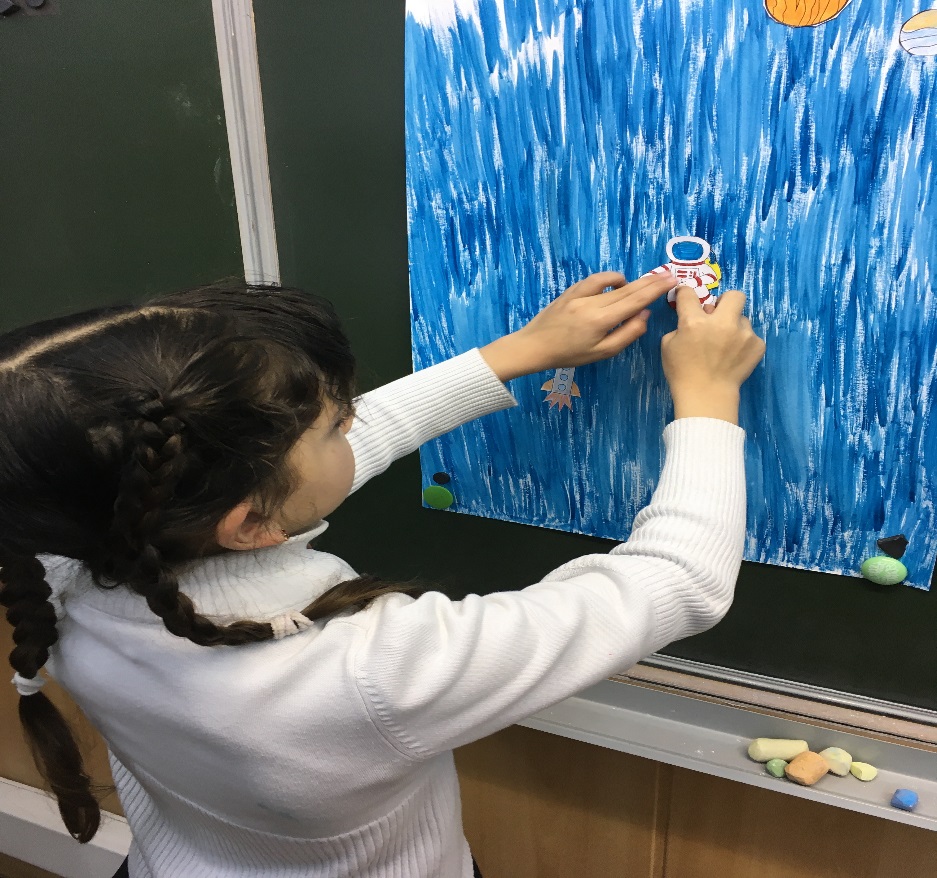 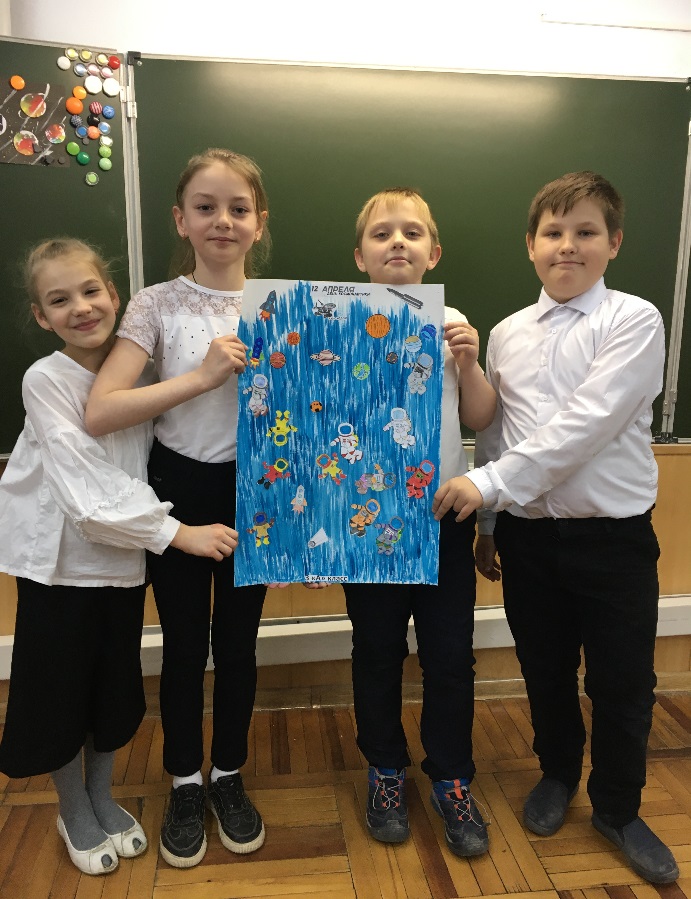 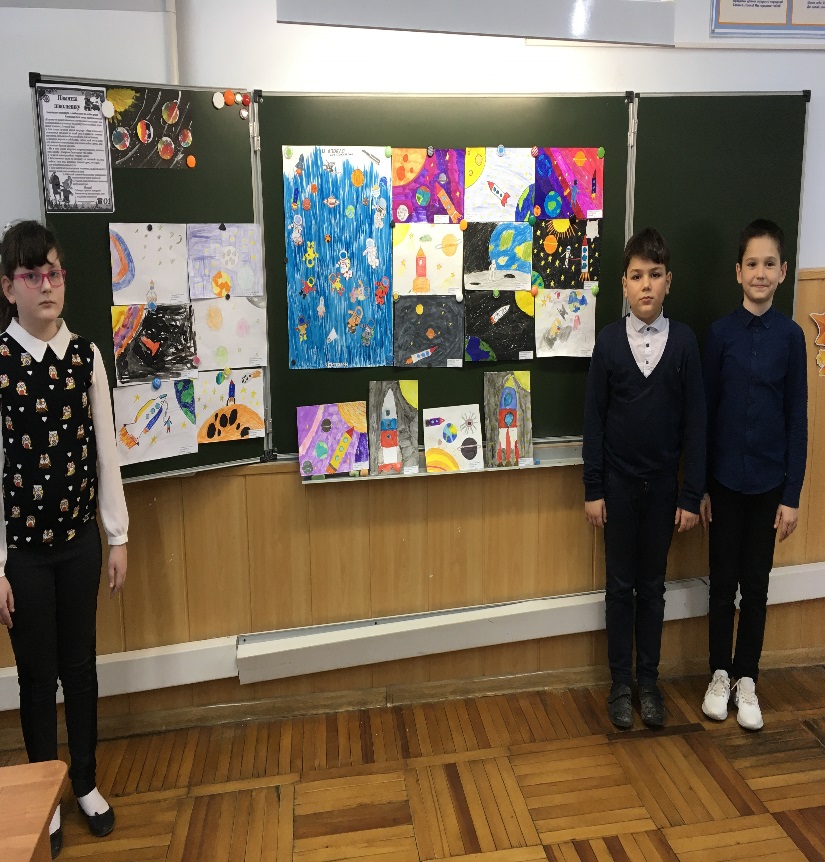 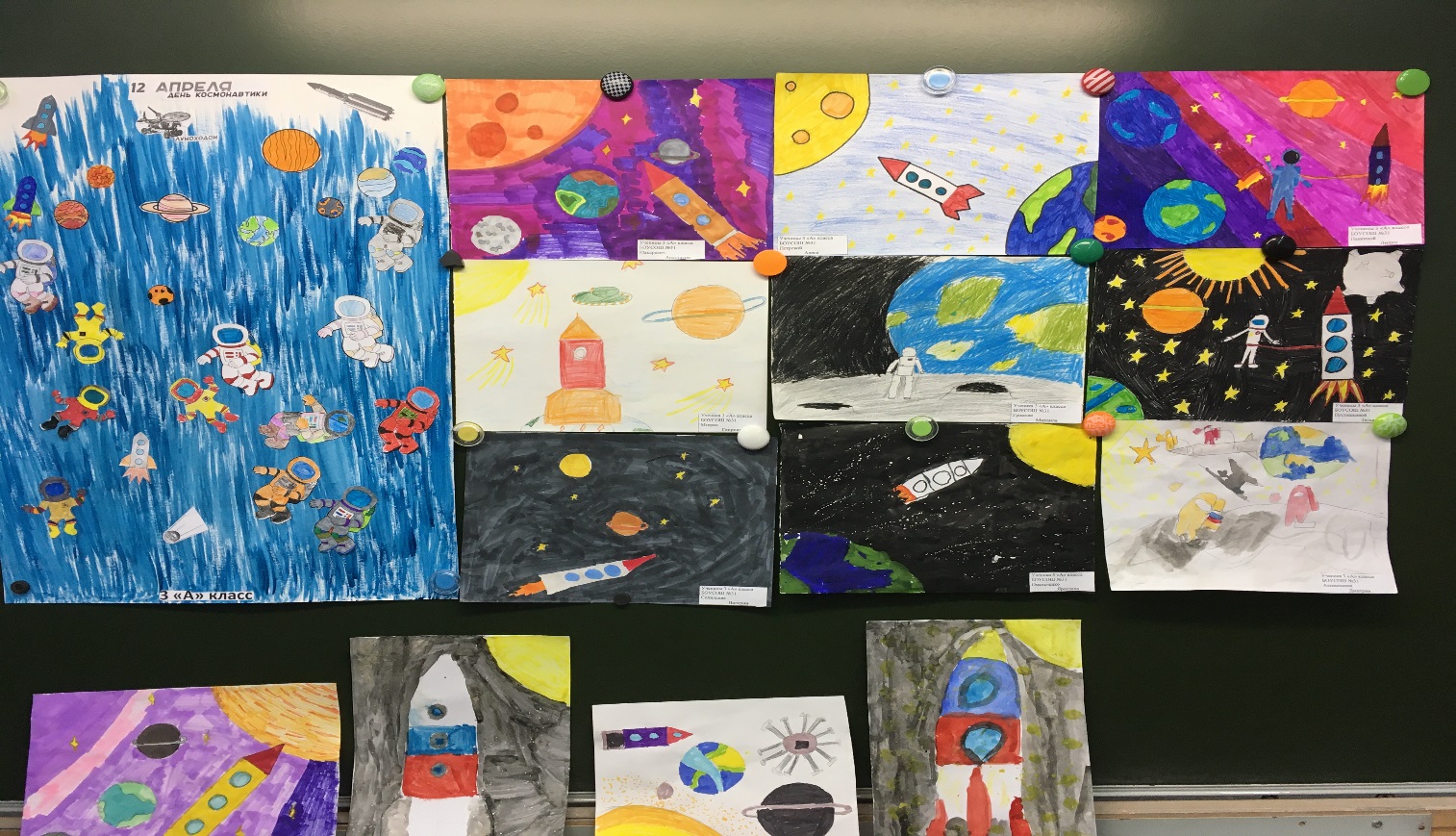 Конкурс и выставка рисунков.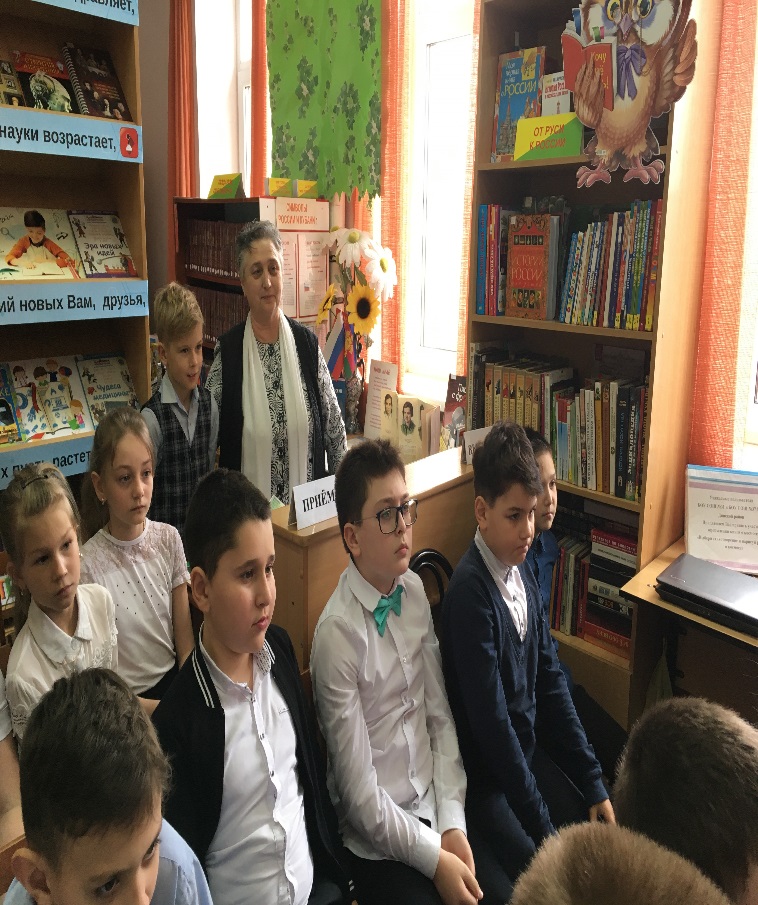 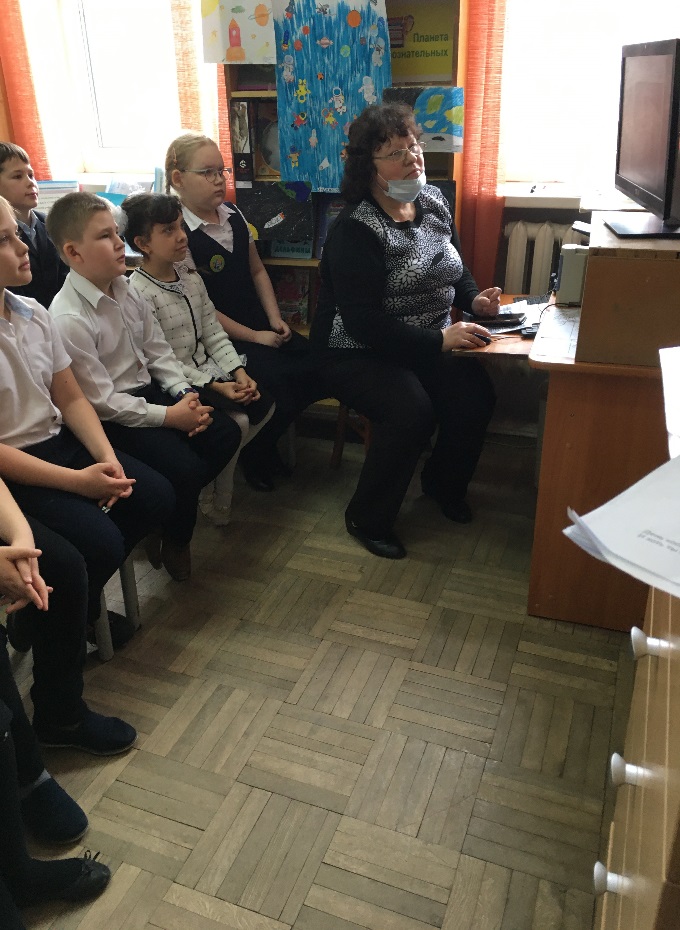 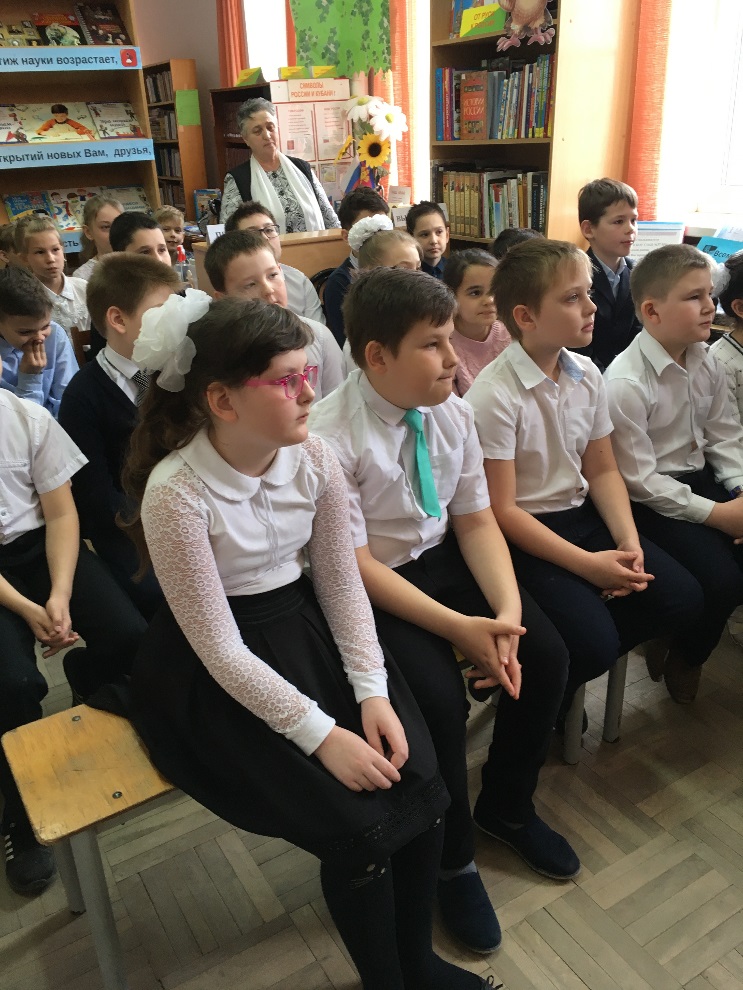 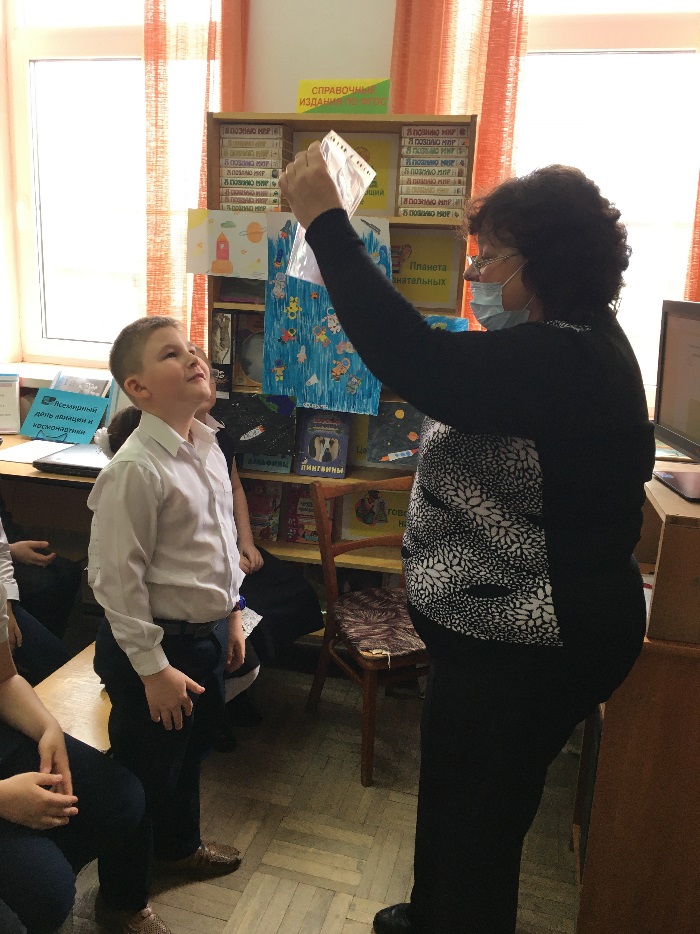 Онлайн-мероприятие и викторина «Знатоки космоса» 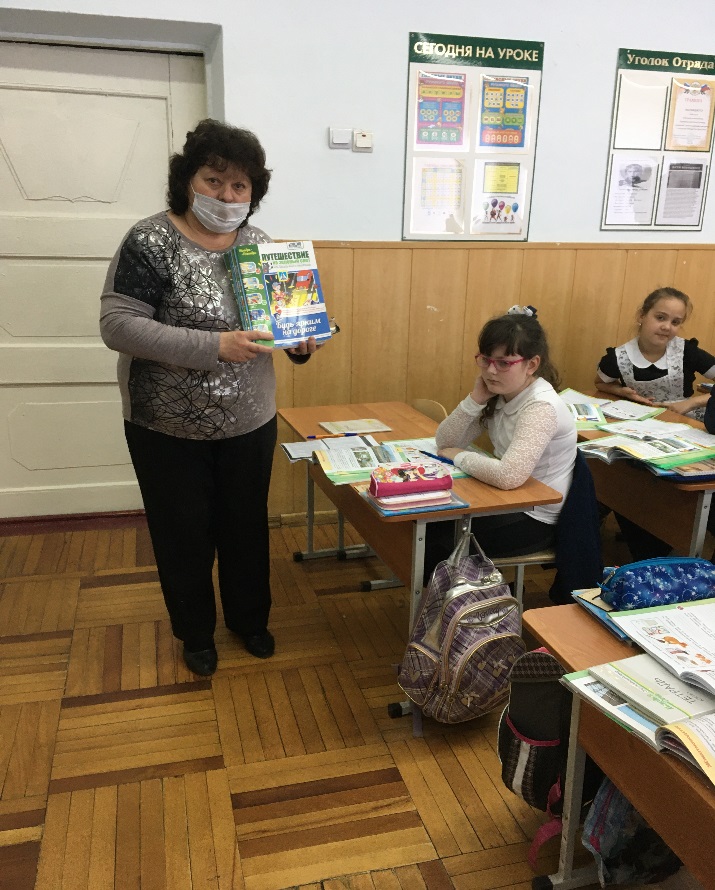 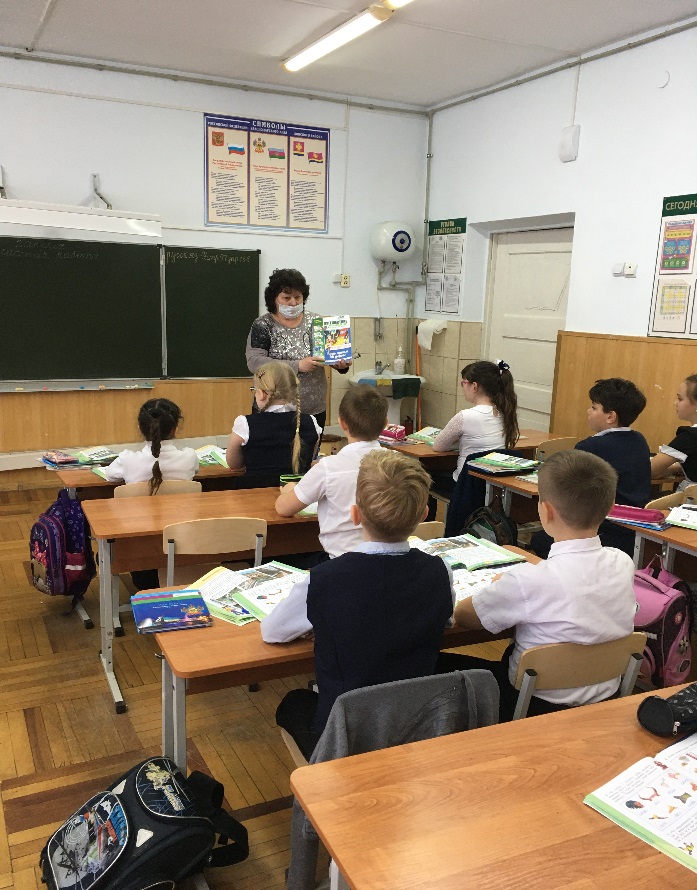 Название мероприятияДата проведения,времяКол-во уч-ся, принявших участиеКраткое описаниеПриме-чание1Всероссийский космический диктантОт14 лет2Всероссийский открытый урок «60-летие полета Ю.А. Гагарина в Космос»12.04.2021г.12.30мероприятие в школьной библиотеке26 человекОнлайн- урок совместно с библиотекой СОШ №10 ст.ВасюринскойКраснодарская Краевая детская библиотека им.Игнатовых3Челлендж «Привет в невесомость» (Большая перемена)4Всероссийская акция «Мечты о космосе»5Лучший рисунок про космос.Принимается КОЛЛЕКТИВНАЯ работа (полватмана вертикальное расположение)09.04.2021г.24 человекаКоллективное оформление стенгазеты ко Дню космонавтики6Акция «Классная система» (РДШ)7Мероприятия в классеКонкурс рисунков и стихов, викторина «Знаток космоса»24 человекаВыставка рисунков, чтение стихов, блиц-турнир